.Or Music:Never Loved Before (137 BPM) by Alan Jackson CD: Good TimeHey Baby (126 BPM) by Alabama CD: Dancin' on the BoulevardLittle Miss Honky Tonk (156 BPM) by Brooks & Dunn CD: Greatest HitsMe & My Baby (85 BPM) by Dave Sheriff CD: Best of Vol. 1I Knew The Bride (179 BPM) by Dean Brothers CD: Family Album by RequestThe More Love, The Better (100 BPM) by Aaron Kwok CD: The Best Collection(Right) Toe, Heel, Hitch, Step, (Left) Toe, Heel, Hitch, StepSwivel To Left (Toe, Heel, Toe, Center), V-Step (Out, Out, In, In)Swivel To Right (Heel, Toe, Heel, Center), V-Step (Out, Out, In, In)Forward, ¼ Turn, Straight Count Sailor ShufflesBegin Again!henrycosta@hotmail.com / henrycosta.freeyellow.comTogetherness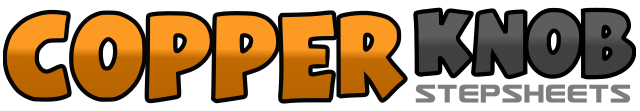 .......Count:32Wall:4Level:Beginner.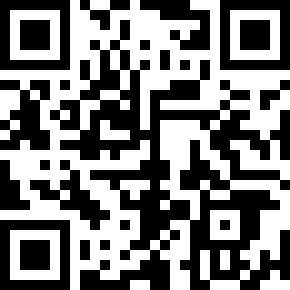 Choreographer:Henry Costa (USA) - February 2009Henry Costa (USA) - February 2009Henry Costa (USA) - February 2009Henry Costa (USA) - February 2009Henry Costa (USA) - February 2009.Music:Uptown Girl - Billy Joel : (CD: Innocent Man)Uptown Girl - Billy Joel : (CD: Innocent Man)Uptown Girl - Billy Joel : (CD: Innocent Man)Uptown Girl - Billy Joel : (CD: Innocent Man)Uptown Girl - Billy Joel : (CD: Innocent Man)........1-4Turn RIGHT toe inward and touch next to LEFT, touch RIGHT heel next to LEFT (With right toe pointing outward in angle), RIGHT hitch up, step RIGHT next to LEFT (feet facing forward 12:00)5-8Turn LEFT toe inward and touch next to RIGHT, touch LEFT heel next to RIGHT With LEFT toe pointing outward in angle, LEFT hitch up, step LEFT next to RIGHT (WEIGHT NOW ON BOTH FEET - feet facing forward 12:00)1-4Swivel both toes left, swivel both heels left, swivel both toes left, Swivel both heels together. (end with both feet pointing forward 12:00 - WEIGHT ON LEFT)5-8RIGHT step forward 45 degree angle, LEFT step forward 45 degree angle (feet should be parallel) RIGHT step back to center, LEF T step back to center next to RIGHT (WEIGHT NOW ON BOTH FEET - feet facing forward 12:00)1-4Swivel both heels right, swivel both toes right, swivel both heels right, Swivel both heels together. (end with both feet pointing forward - WEIGHT ON LEFT)5-8RIGHT step forward 45 degree angle, LEFT step forward 45 degree angle (feet should be parallel) RIGHT step back to center, LEFT step back to center next to RIGHT (WEIGHT ON LEFT)1-2Forward right, ¼ turn left (weight on left)3-4Cross right behind left, step left to left side,5-6Step right in place, Cross left behind right,7-8Step right to right side, step left in place (WEIGHT ON LEFT)